Wednesday 10th JuneAdding three fractions with different denominatorsre-cap – equivalent fractionsHave a go at completing these sequences to see what you can remember about equivalent fractions. 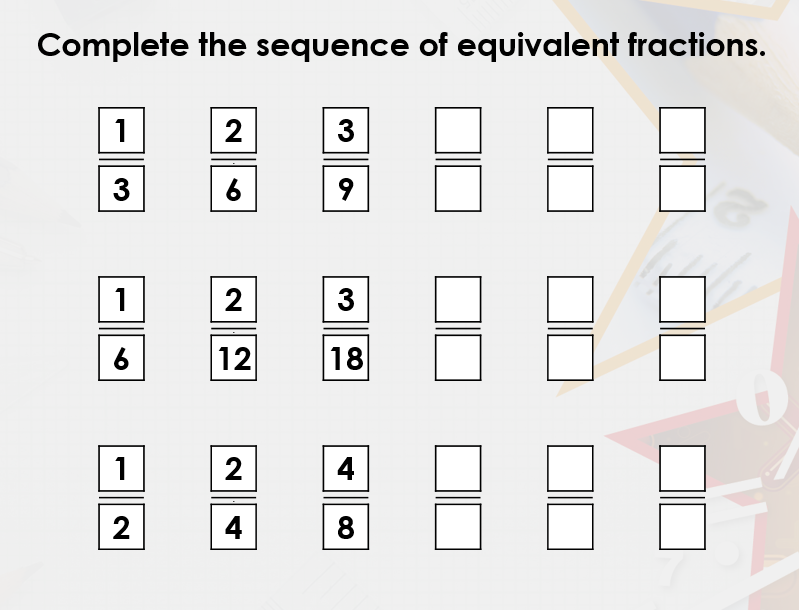 How do we add three fractions with different denominators?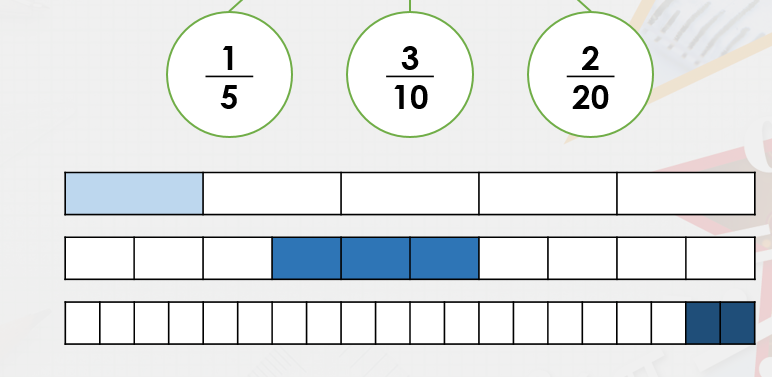 Here is the link to a video to explain how we do it https://www.loom.com/share/a456958658524280a0df196154f01927Find the common multiple/ common denominator.20 is a multiple of 5, 10 and 20, so we use 20ths as our denominator.To convert 5ths into 20ths, we multiply the denominator and the numerator by 4.To convert  into 20ths, we multiply the numerator and denominator by 2.Now all three fractions are in 20ths, we can add them together. (This can be simplified to ) Your Turn – add these fractions
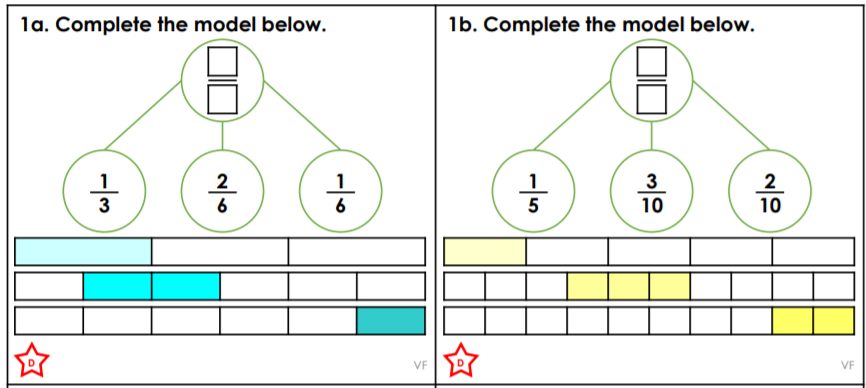 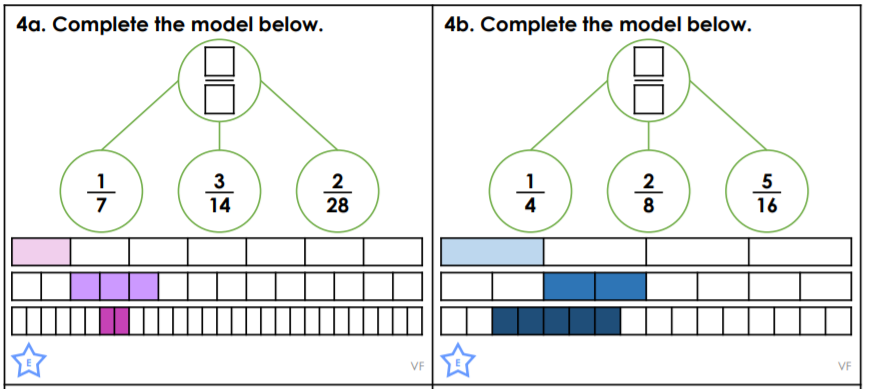 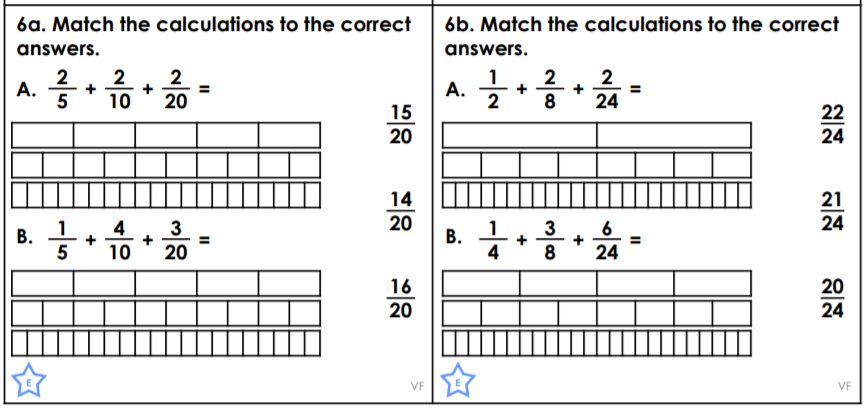 Challenge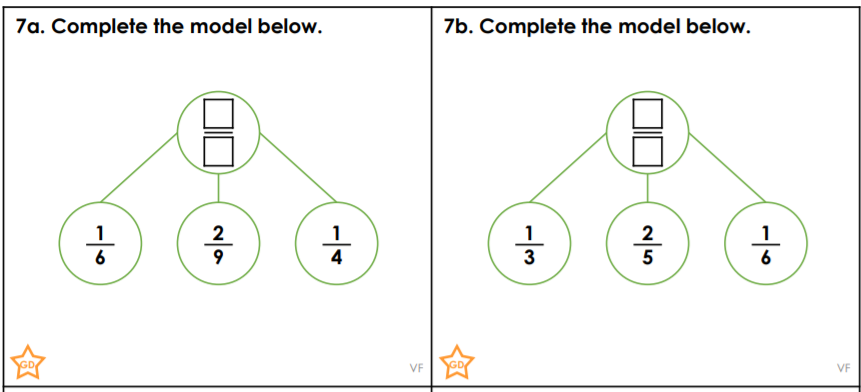 